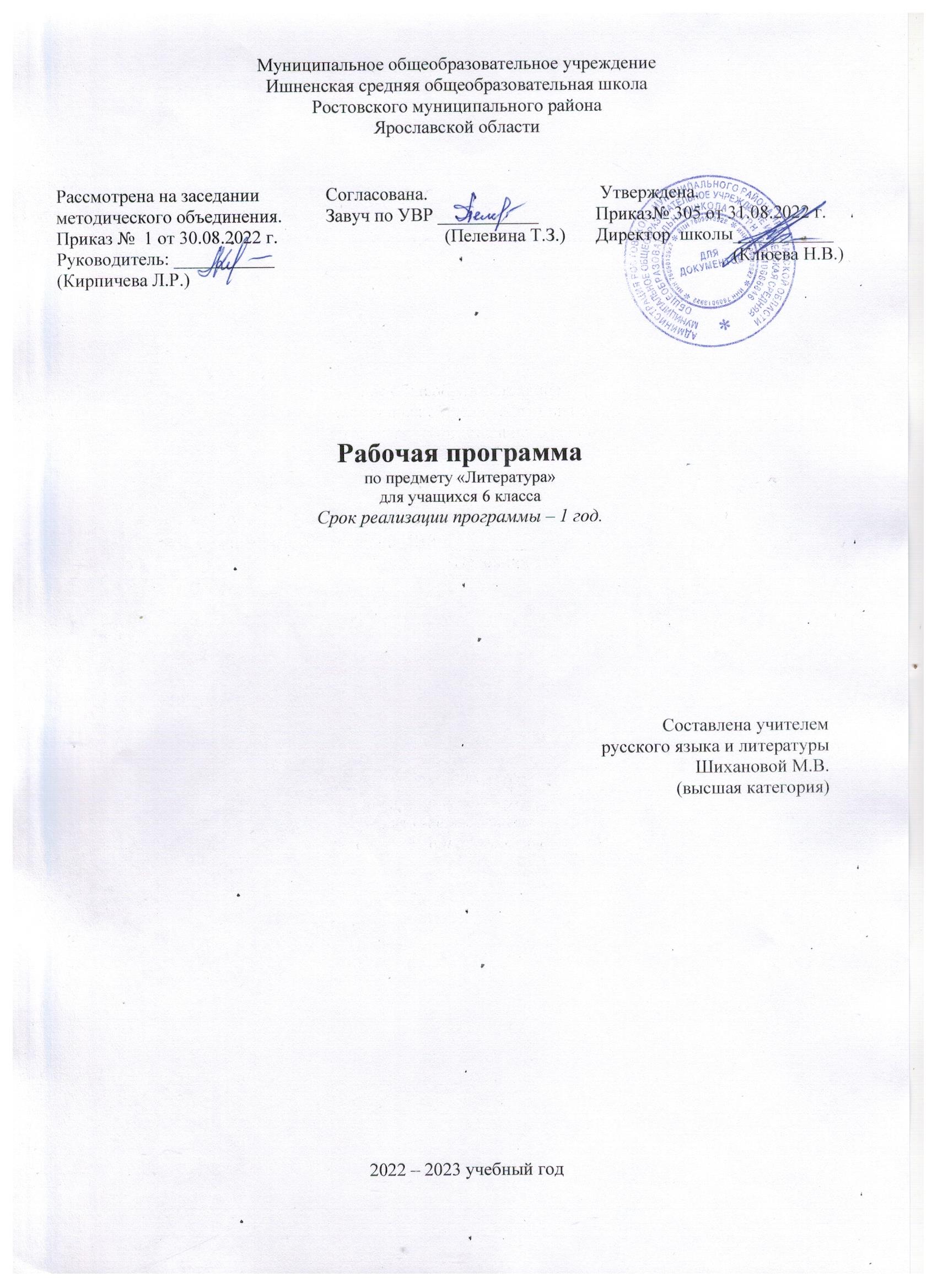 ПОЯСНИТЕЛЬНАЯ ЗАПИСКАРабочая программа предмета «Литература» составлена на основе следующих нормативных документов:Федеральный государственный образовательный стандарт среднего общего образования
(утв. приказом Министерства образования и науки РФ от 17 мая 2012 г. N 413). С изменениями и дополнениями от: 29 декабря 2014 г., 31 декабря 2015 г., 29 июня 2017 г., 24 сентября, 11 декабря 2020 г.Методическое письмо о преподавании учебного предмета «литература» в 2022–2023 учебном году (составитель: Лукьянчикова Н. В., доцент КГД ГАУ ДПО ЯО ИРО, канд. филологических наук).Концепция преподавания русского языка и литературы в Российской Федерации, утвержденная распоряжением Правительства Российской Федерации от 6 апреля 2016 г. № 637-р.Примерная программа основного общего образования по литературе для 5–9 классов образовательных организаций, одобренная решением федерального учебно-методического объединения по общему образованию (протокол 3/21 от 27.09.2021 г.) ООП ООО МОУ Ишненская СОШ (утв. приказом директора № 15а д/о от 15.01.21 г); Учебного плана  МОУ Ишненская СОШ (утв. приказом директора № 307 от 31.08. 2022 г);Календарного учебного графика МОУ Ишненская СОШ (утв. приказом № 308  от 31.08.2022)Положения о рабочей программе по ФГО ООО (утв. приказом директора № 243/ от 27.08.22 г);Авторская программа Г.С.Меркина, С.А.Зинина. Программа курса «Литература». 5-9 классы.- Москва «Русское слово», 2020г.           Рабочая программа рассчитана на 102 часа (из расчета 3 часов в неделю), в том числе на р\р   - 10 часов, внеклассного чтения – 8ч.  и ориентирована на использование учебника      Литература: учебник для 6   класса общеобразовательных организаций: в 2 ч./ Автор-сост. Г.С. Меркин. – 4-е изд. -М.: «ООО«Русское слово – учебник», 2019г.(входит в федеральный перечень рекомендованных учебников на 2021-2022 учебный год, содержание которых соответствует Федеральному государственному образовательному стандарту основного общего образования).  Главной целью рабочей программы является формирование способности ориентироваться в информационно-культурном пространстве путем реализации в курсе литературы метапредметных программ: «Развитие УУД», «Формирование ИКТ-компетентности обучающихся», «Основы учебно-исследовательской и проектной деятельности», «Основы смыслового чтения и работы с текстом».Задачи программы:формировать  и развивать у обучающихся потребность в систематическом, инициативном чтении;развивать интеллектуальные и творческие способности учащихся, необходимые для успешной социализации и самореализации личности;воспитать в процессе чтения  духовно развитую личность, обладающую гуманистическим мировоззрением, национальным самосознанием и общероссийским гражданским сознанием, чувством патриотизма;развивать умение смыслового чтения и анализа, основанного на понимании образной природы искусства слова, опирающегося на принципы единства художественной формы и содержания, связи искусства с жизнью, историзма;создать представления о русской литературе как едином национальном достоянии;поэтапно формировать умения читать, комментировать, анализировать и интерпретировать художественный текст;способствовать овладению возможными алгоритмами постижения смыслов, заложенных в художественном тексте (или любом другом речевом высказывании), и создание собственного текста, представление своих оценок и суждений по поводу прочитанного;способствовать овладению важнейшими общеучебными умениями и универсальными учебными действиями (формулировать цели деятельности, планировать ее, осуществлять библиографический поиск, находить и обрабатывать необходимую информацию из различных источников, включая Интернет и др.);научить использовать опыт общения с произведениями художественной литературы в повседневной жизни и учебной деятельности, речевом самосовершенствовании;повысить индивидуальную активность;повысить внутреннюю мотивацию к изучению предметов;расширить кругозор школьников. Планируемые результатыВыпускник научится:•  осознанно воспринимать художественное произведение в единстве формы и содержания; адекватно понимать художественный текст и давать его смысловой анализ; интерпретировать прочитанное, устанавливать поле читательских ассоциаций, отбирать произведения для чтения;• воспринимать художественный текст как произведение искусства, послание автора читателю, современнику и потомку;• определять для себя актуальную и перспективную цель чтения художественной литературы; выбирать произведения для самостоятельного чтения;• выявлять и интерпретировать авторскую позицию, определяя своё к ней отношение, и на этой основе формировать собственные ценностные ориентации;• определять актуальность произведений для читателей разных поколений и вступать в диалог с другими читателями;• анализировать и истолковывать произведения разной жанровой природы, аргументированно формулируя своё отношение к прочитанному;• создавать собственный текст аналитического и интерпретирующего характера в различных форматах;• сопоставлять произведение словесного искусства и его воплощение в других искусствах;• работать с разными источниками информации и владеть основными способами её обработки и презентации;различать фольклорные и литературные произведения, обращаться к пословицам, поговоркам, фольклорным образам, традиционным фольклорным приёмам в различных ситуациях речевого общения, сопоставлять фольклорную сказку и её интерпретацию средствами других искусств (иллюстрация, мультипликация, художественный фильм);• выделять нравственную проблематику фольклорных текстов как основу для развития представлений о нравственном идеале своего и русского народов, формирования представлений о русском национальном характере;• видеть черты русского национального характера в героях русских сказок;• целенаправленно использовать малые фольклорные жанры в своих устных и письменных высказываниях; • выразительно читать;• выявлять в сказках характерные художественные приёмы и на этой основе определять жанровую разновидность сказки, отличать литературную сказку от фольклорной;Выпускник получит возможность научиться:• выбирать путь анализа произведения, адекватный жанрово-родовой природе художественного текста;• дифференцировать элементы поэтики художественного текста, видеть их художественную и смысловую функцию;• оценивать интерпретацию художественного текста, созданную средствами других искусств;• создавать собственную интерпретацию изученного текста средствами других искусств;• сопоставлять произведения русской и мировой литературы самостоятельно (или под руководством учителя), определяя линии сопоставления, выбирая аспект для сопоставительного анализа;• вести самостоятельную проектно-исследовательскую деятельность и оформлять её результаты в разных форматах (работа исследовательского характера, проект).СОДЕРЖАНИЕ УЧЕБНОГО ПРЕДМЕТА1. Введение (1ч.)Книга и ее роль в жизни человека. О литературе, писателе и читателе. Литература и другие виды искусства (музыка, живопись, театр, кино).Развитие представлений о литературе; писатель и его место культуре и жизни общества; человек и литература; книга — необходимый элемент в формировании личности (художественное произведение, статьи об авторе, справочный аппарат, вопросы и задания, портреты и иллюстрации и т.д.).2. Из греческой мифологии  ( 3ч.)Мифы о героях: «Одиссей на острове циклопов». Отражение в древнегреческих мифах представлений о героизме, стремление познать мир и реализовать свою мечту.Теория литературы: мифологический сюжет.Развитие речи: чтение и различные виды пересказа, дискуссия, изложение с элементами сочинения.3. Из устного народного творчества  (5ч.: 1ч. вн.ч., 1ч. р/р)Предания, легенды, сказки.Предания: «Солдат и смерть», «Как Бадыноко победил одноглазого великана», «Сказка омолодильных яблоках и живойводе». Предание и его художественные особенности. Сказка и еёхудожественные особенности, сказочные формулы, помощники героев сказки, сказители, собиратели. Народные представления о добре и зле; краткость, образность, афористичность.Теория литературы: предание, структура волшебной сказки, мифологические элементы в волшебной сказке.Внеклассное чтение: А.Погорельский «Черная курица».Развитие речи: сказывание сказки, запись фольклорных произведений, сочинение сказки.4. Из древнерусской литературы ( 4ч.: 1ч. вн.ч.)«Сказание о белгородских колодцах ». «Повесть о разорении Рязани Батыем», «Поучение» Владимира Мономаха. Отражение в произведениях истории Древней Руси и народных представлений о событиях и людях. Поучительный характер древнерусской литературы (вера, святость, греховность, хитрость и мудрость, жестокость, слава и бесславие и др.). Нравственная проблематика житийной литературы.Теория литературы: житие, сказание, древнерусская повесть; автор и герой.Внеклассное  чтение: «Житие Сергия Радонежского»Развитие речи: различные виды пересказа, простой план.5. Из литературы XVIII века (3ч.)М.В. ЛОМОНОСОВ  Годы учения. Отражение позиций ученого и гражданина и поэзии: «Стихи, сочиненные на дороге в Петергоф ». Отражение в стихотворении мыслей ученого и поэта; тема и ее реализация; независимость, гармония — основные мотивы стихотворения; идея стихотворения.Теория литературы: иносказание, многозначность словаи образа, аллегория, риторическое обращение.Развитие речи: выразительное чтение.6. Из литературы XIX века (47 ч.: 7ч. р/р+ 1 ч. вн.чт.)6.1 В.А. ЖУКОВСКИЙ  Краткие сведения о писателе. Личность писателя. В.А. Жуковский и А.С. Пушкин. Жанр баллады в творчестве В.А. Жуковского. Баллада «Светлана»: фантастическое и реальное; связь с фольклором, традициями и обычаями народа. Новое явление в русской поэзии. Особенности языка и образов. Тема любви в балладе.Теория литературы: реальное, фантастическое; фабула; баллада.Развитие речи: выразительное чтение.6.2 А.С. ПУШКИН  Лицей в жизни и творческой биографии А.С. Пушкина. Лицеист А.С. Пушкин в литературной жизни Петербурга. Лирика природы: «Деревня», «Редеет облаков летучая гряда...», «Зимнее утро».Интерес к истории России: «Дубровский» — историческая правда и художественный вымысел; нравственные и социальные проблемы романа (верность дружбе, любовь, искренность, честь и отвага, постоянство, преданность, «справедливость и несправедливость); основной конфликт; центральные персонажиТеория литературы: роман (первичные представления); авторское отношение к героям.Развитие речи: выразительное чтение, различные виды пересказа, цитатный план, сочинение-рассуждение.Внеклассное чтение: А.С. Пушкин «Повести Белкина». ( «Метель»).6.3 М.Ю. ЛЕРМОНТОВ  Годы учения. Ссылка на Кавказ. Поэт и власть. Вольнолюбивые мотивы в лирике (свобода, воля, независимость): «Тучи», (Парус», «Листок».Многозначность художественного образа.Теория литературы: трехсложные размеры стиха; стопа, типы стоп; метафора, инверсия.Развитие речи: выразительное чтение наизусть, письменный отзыв о прочитанном, подбор эпиграфов. Трехсложные размеры стиха.Для заучивания наизустьМ.Ю. Лермонтов. Одно стихотворение — на выбор.6.4 Н.В. Гоголь  Повесть «Старосветские помещики». Тематика и проблематика повести; центральные образы и приемы их создания; юмор повести. Своеобразие стиля.Теория литературы:  я повесть; типы речи и разнообразие лексических пластов; тропы и фигуры в повести (гипербола, сравнение, метафора, риторические фигуры).Развитие речи: сочинение; различные виды чтения и устного пересказа; письменный отзыв на эпизод.6.5 И.С. ТУРГЕНЕВ  «Записки охотника»: творческая история и своеобразие композиции. Проблематика и своеобразие рассказа «Бирюк»; служебный долг и человеческий долг; общечеловеческое в рассказе: милосердие, порядочность, доброта; образ лесника; позиция писателя. Один из рассказов «Записок охотника» по выбору учащихся. Самостоятельная характеристика темы и центральных персонажей произведения.Теория литературы: своеобразие характера, образ рассказчика; идея произведения и авторский замысел; тропы и фигуры в рассказе (сравнение, метафора, эпитет).Развитие речи: сложный план, цитатный план.Внеклассное чтение: И.С. Тургенев «Записки охотника»: «Бурмистр», «Малиновая вода».6.6 Н.А. НЕКРАСОВ  Гражданская позиция Н.А. Некрасова в 60—70-е годы. Темы народного труда и «долюшки женской» — основные в творчестве поэта. Стихотворения: «В полном разгаре страда деревенская...», «Великое чувство! у каждых дверей...». Основной пафос стихотворений: разоблачение социальной несправедливости. Образно-изобразительные средства, раскрывающие тему. Способы создания образа женщины-труженицы, женщины-матери. Отношение автора к героям и событиям.Теория литературы: трехсложные размеры стиха: дактиль, амфибрахий, анапест; коллективный портрет.Развитие речи: различные виды чтения, чтение наизусть, подбор эпиграфов, творческая работа (микросочинение с данным финалом либо данным эпиграфом).6.7 Л.Н. ТОЛСТОЙ  Повесть «Детство» (отдельные главы): «Матап», «Что за человек был мой отец?», «Детство» и др. по выбору. Рассказ «Бедные люди». Взаимоотношения в семье; главные качества родителей в понимании и изображении Л.Н. Толстого; проблематика рассказа и внутренняя связь его с повестью «Детство» (добро, добродетельность, душевная отзывчивость, любовь к близким, верность, преданность, чувство благодарности, милосердие, сострадание).Теория литературы: автобиографическая проза.Развитие речи: различные типы пересказа, сочинение-зарисовка, составление цитатного плана.6.8 В.Г. КОРОЛЕНКО  Краткие сведения о писателе. Повесть «В дурном обществе»: проблемы доверия и взаимопонимания, доброты, справедливости, милосердия. Дети и взрослые в повести. Система образов. Авторское отношение к героям.Теория литературы: повесть, художественная деталь, портрет и характер.Развитие речи: различные виды пересказа; подготовка вопросов для обсуждения; план характеристики эпизода, персонажа.6.9 А.П. ЧЕХОВ  Сатирические и юмористические рассказы А.П. Чехова. Рассказы «Толстый и тонкий », «Шуточка », «Налим»: темы, приемы создания характеров персонажей. Отношение автора к героям.Теория литературы: юмор, юмористическая ситуация, конфликт в юмористическом произведении (развитие и углубление представлений); деталь и ее художественная роль в юмористическом произведении.Развитие речи: выразительное чтение, различные виды пересказа, подбор афоризмов и крылатых фраз из произведений А.П. Чехова; написание юмористического рассказа на заданную тему .7. Из литературы XX века (29ч.: 2ч.вн.чт., 2р.р.)  7.1 И.А. БУНИН  Мир природы и человека в стихотворениях и рассказах И.А. Бунина. Стихотворение «Не видно птиц. Покорно чахнет...», рассказ «Лапти». Душа крестьянина в изображении писателя.Теория литературы: стили речи и их роль в создании художественного образа.Развитие речи: составление словаря языка персонажа, чтение наизусть, письменный отзыв об эпизоде.Для заучивания наизусть.  И.А. Бунин. «Не видно птиц...»7.2  А.И. КУПРИНДетские годы писателя. Повесть «Белый пудель», рассказ «Тапёр». Основные темы и характеристики образов.Внутренний мир человека и приемы его художественного раскрытия.Развитие речи: различные виды пересказа, письменный отзыв об эпизоде.Внеклассное чтение: А.И.Куприн «Чудесный доктор»7.3C.A. ЕСЕНИН  Краткие сведения о поэте. Стихотворения: «Песнь о собаке», «Разбуди меня завтра рано...». Пафос и тема стихотворения. Одухотворенная природа — один из основных образов C.A. Есенина.Теория литературы: поэтический образ (развитие представлений о понятии), цветообраз, эпитет, метафора.Для заучивания наизустьС.А. Есенин. Одно стихотворение — на выбор.7.4 «Поэты XX века о родине, родной природе и о себе»А.А. Блок. «Там неба осветленный край...», «Снег да снег...»;Ф.К. Сологуб.   «Под черемухой цветущей...»,   «Порос травой мой узкий двор...», «Словно лепится сурепица...», «Что в жизни мне всего милей...»;А.А. Ахматова. «Перед весной бывают дни такие...»;Б.Л. Пастернак. «После дождя»;Н.А. Заболоцкий. «Утро», «Подмосковные рощи»;А.Т. Твардовский. «Есть обрыв, где я, играя...», «Я иду и радуюсь»;А.А. Вознесенский. «Снег в сентябре», стихотворения других поэтов — по выбору.7.5 М.М. ПРИШВИН  Краткие сведения о писателе. Сказка-быль «Кладовая солнца»: родная природа в изображении писателя; воспитание в читателе зоркости, наблюдательности, чувства красоты, любви к природе.Теория литературы: сказочные и мифологические мотивы (развитие представлений).Внеклассное чтение: К.Г.Паустовский «Теплый хлеб».Развитие речи: классное сочинение, различные виды пересказа.7.6  Н.М. РУБЦОВ  Краткие сведения о поэте. Стихотворения: «Звезда полей», «Тихая моя родина». Человек и природа в стихотворении. Образный строй.Теория литературы: художественная идея, кольцевая композиция.Развитие речи: выразительное чтение, чтение наизусть.Для заучивания наизустьН.М. Рубцов. Одно стихотворение — на выбор.7.7Из поэзии о Великой Отечественной войне.  Изображение войны; проблема жестокости, справедливости, подвига, долга, жизни и смерти, бессмертия, любви к родине: А.А. Ахматова. «Мужество », «Победа »; С.С. Орлов. «Его зарыли в шар земной...»; К.М. Симонов. «Жди меня, и я вернусь...»; Р.Г. Гамзатов. «Журавли»; Д.С. Самойлов. «Сороковые»; М.В. Исаковский. «В прифронтовом лесу».Развитие речи: выразительное чтение, чтение наизусть, домашнее сочинениеДля заучивания наизусть: Стихотворение о Великой Отечественной войне — на выбор.7.8 В.П. АСТАФЬЕВ  Краткие сведения о писателе. Рассказ «Конь с розовой гривой». Тематика, проблематика рассказа.Развитие речи: составление цитатного плана.8. Из  зарубежной  литературы  ( 12ч.:1 ч. вн.чт.) 8.1Восточные  сказки  «Сказка о Синдбаде-мореходе» из книги «Тысяча и одна ночь». История создания, тематика, проблематика.8.2 БРАТЬЯ ГРИММ  Краткие сведения о писателях. Сказка «Снегурочка». Тематика, проблематика сказки.Внеклассное чтение: Л.Кэролл «Приключения Алисы в Стране Чудес»Развитие речи: рассказ от другого лица.8.3 ДЖ. ЛОНДОН  Краткие сведения о писателе. Новелла «Дары волхвов». Рассказ «Любовь к жизни»: жизнеутверждающий пафос, гимн мужеству и отваге, сюжет и основные образы. Воспитательный смысл произведения.Развитие речи: цитатный план; пересказ по плану, подготовка вопросов для обсуждения.Внеклассное чтение: М Твен «Приключения Гекльберри Финна».Тематическое планирование,в том числе с учетом рабочей программы воспитанияс указанием количества часов, отводимых на освоение каждой темыКалендарно-тематическое е планированиеУчебно-методическое обеспечение:Программа Г.С.Меркина, С.А.Зинина. Программа курса «Литература». 5-9 классы.- Москва «Русское слово», 2020г.Литература: учебник для 6   класса общеобразовательных организаций: в 2 ч./ Автор-сост. Г.С. Меркин. – 4-е изд. -М.: «ООО «Русское слово – учебник», 2019г.№ п/пРазделы программыКол-во часовРеализации воспитательного потенциала урокаЦОР1.Введение.О литературе, писателе и читателе. Книга и её  роль в жизни человека.1Развитие связной речь учащихся;Воспитание внимательных, вдумчивых читателей, любящих книгуhttps://resh.edu.ru http://www.gramota.ruhttp://feb-web.ru 2.Из мифологии 3Развитие способностей быстро отвечать на вопросы, анализировать текст, искать нужные цитаты, оценивать ответы и чтение товарищей.Воспитание интереса к мифологии.воспитание внимательных, вдумчивых читателей, любящих книгуhttps://resh.edu.ru http://www.gramota.ruhttp://feb-web.ru 3.Из устного народного творчества. 5Выявить главное свойство жанра легенды, заключающегося в утверждении этических норм христианства. Воспитание внимательных, вдумчивых читателей, любящих книгу.Воспитание интереса к чтению, сочинение собственных сказок.https://resh.edu.ru http://www.gramota.ruhttp://feb-web.ru 4.Из древнерусской литературы. 4Прививать интерес к изучению литературы, формирование культурных и эстетических качеств личности.Воспитывать гражданскую позицию учащихся в ходе выявления художественной идеи произведения.Воспитывать интерес  к разным видам искусства.Воспитание трепетного отношения к чувствам других людей, к чувству любвиhttps://resh.edu.ru http://www.gramota.ruhttp://feb-web.ru 5.Из русской литературы XVIII  века   3Воспитание гражданина Отечества на основе изучения жизни, деятельности и творческого наследия М. В. Ломоносова.Развитие связной монологической речи.https://resh.edu.ru http://www.gramota.ruhttp://feb-web.ru 6.Из русской литературы XIХ  века.47Создание условий для воспитания уважения к традициям своего народа; формирование коммуникативной компетенции в общении и сотрудничестве со сверстниками в процессе учебно-исследовательской и творческой деятельности через разные формы работы.Продолжать воспитывать любовь к слову.Воспитывать чувство долга, уважения к ближнему, толерантность, верность своему словуhttps://resh.edu.ru http://www.gramota.ruhttp://feb-web.ru 7.Из русской литературы 20 века. 29Познакомить с произведениями искусства (музыки и живописи), созвучными бунинским стихам.Создать условия, чтобы ученики могли почувствовать единство с миром природы.Прививать гуманистические взгляды учащимся, помочь им полюбить родной край.Создать благоприятные условия для воспитания патриотических чувств через стихотворение Некрасова, а так же интереса к литературе, искусству, музыке;воспитывать культуру речевого общения, любовь к родному слову, родной природе; развивать умение анализировать текст, мотивировать свои суждения.воспитывать чувство патриотизма, благодарности погибшим в годы Великой Отечественной войны и выжившим ветеранам, детям войны, интерес к прошлому нашей страны.https://resh.edu.ru http://www.gramota.ruhttp://feb-web.ru 8.Из зарубежной литературы 12развитие умений производить анализ прочитанного, что будет способствовать воспитанию сознательного отношения к литературе как художественной ценности;способствовать появлению эстетического отношения к искусству слова, интереса к чтению и книге; активно влиять на личность читателя, его чувства, сознание, волю.https://resh.edu.ru http://www.gramota.ruhttp://feb-web.ru Итого102№ п/пНаименование разделов, темДомашнеезаданиеЦОРДатаплан      факт Датаплан      факт Введение.О литературе, писателе и читателе. Книга и её  роль в жизни человека.Ф.гр.: выделяют информацию, необходимую для нахождения доказательств.ЖС зад.1 с.14https://resh.edu.ru/subject/lesson/7026/start/246290/Из мифологии 3ч.Из мифологии 3ч.Из мифологии 3ч.Из мифологии 3ч.Из мифологии 3ч.Из мифологии 3ч.Мифы о героях: «Одиссей на острове циклопов».Художественная идея мифа.  Отражение в древнегреческих мифах представлений о героизме, стремление познать мир и реализовать свою мечту.Ф.гр.: формулировка выводов.Прочитать и пересказать  миф «Яблоки Гесперид»Входная контрольная работа«Одиссей на острове циклопов» Мужество и находчивость Одиссея.Ф.гр.: использование информации из текста для решения практической задачи  без привлечения фоновых знаний. Карта пути Гераклаhttps://resh.edu.ru/subject/lesson/776/Из устного народного творчества. 5 ч.Из устного народного творчества. 5 ч.Из устного народного творчества. 5 ч.Из устного народного творчества. 5 ч.Из устного народного творчества. 5 ч.Из устного народного творчества. 5 ч.Предания и легенды. Легенда «Солдат и смерть».Зад.2 с.48,Перечитать миф «Одиссей на острове Циклопов»Нартский эпос. Предание «Как Бадыноко победил одноглазого великана».Ф.гр.: использование информации из текста для решения практической задачи  без привлечения фоновых знаний. Прочитать и рассказать «Сказку о молодильных яблоках и живой воде»Сказки.«Сказка о молодильных яблоках и живой воде». Волшебная сказка и ее художественные особенности Ф.гр.: выделяют информацию, необходимую для нахождения доказательств.Прочитать сказку А Погорельского «Черная курица»Вн.чт.1. Противоречивость характера главного героя сказки А Погорельского «Черная курица»Ф.гр.: формулировка выводов.Подготовиться к конкурсу на лучшую сказку собственного сочинения.Р.р. 1 Конкурс «Что за прелесть эти сказки!».Прочитать с.65-67, подготовить пересказИз древнерусской литературы.  4ч.Из древнерусской литературы.  4ч.Из древнерусской литературы.  4ч.Из древнерусской литературы.  4ч.Из древнерусской литературы.  4ч.Из древнерусской литературы.  4ч.Особенности древнерусской литературы. «Сказание о белгородских колодцах». Отражение в произведениях истории Древней Руси и народных представлений о событиях и людях.Подготовить выборочный пересказ на тему « Как белгородцы перехитрили печенегов»https://resh.edu.ru/subject/lesson/7030/start/266369/«Повесть о разорении Рязани Батыем». Поучительный характер древнерусской литературы.Ф.гр.: формулировка выводов.В.1-5 с.69https://resh.edu.ru/subject/lesson/968/«Поучение» Владимира Мономаха. Нравственная проблематика житийной литературы.Ф.гр.: формулировка выводов. В.1-4 с.73Вн. чт. 2 «Житие Сергия Радонежского». Способы создания характера в житии. Ф.гр.: формулировка выводов.«Минуты творчества» з.1Из русской литературы XVIII  века   3ч.Из русской литературы XVIII  века   3ч.Из русской литературы XVIII  века   3ч.Из русской литературы XVIII  века   3ч.Из русской литературы XVIII  века   3ч.Из русской литературы XVIII  века   3ч.М.В. Ломоносов. Годы учения.Составить планОтражение позиций ученого и гражданина в поэзии М.В.Ломоносова: «Стихи, сочиненные на дороге в Петергоф».Ф.гр.: формулировка выводов.Выразительное чтение  стихотворения, составление словаря устаревших словОтражение в стихотворении «Стихи, сочиненные на дороге в Петергоф». мыслей ученого и поэта; тема и ее реализация; независимость, гармония- основные мотивы стихотворения; идея.Ф.гр.: формулировка выводов.Сообщения о Вергилии, Цицероне, Овидии.Инд. Сообщение о В.А. Жуковском.Из русской литературы XIХ  века. 47ч.Из русской литературы XIХ  века. 47ч.Из русской литературы XIХ  века. 47ч.Из русской литературы XIХ  века. 47ч.Из русской литературы XIХ  века. 47ч.Из русской литературы XIХ  века. 47ч.В.А. ЖуковскийКраткие сведения о писателе. Личность писателя. В.А. Жуковский и А.С. Пушкин.Прочитать балладу «Светлана»Жанр баллады в творчестве В.А. Жуковского.  Баллада «Светлана» Ф.гр.: формулировка выводов.В.1,2 с.114, индивид. зад. ЖС3В.А. Жуковский «Светлана»: фантастическое и реальное; связь с фольклором, традициями и обычаями народа.Ф.гр.: формулировка выводов.ЖС зад.1, выучить наизусть отрывок из балладыВ.А. Жуковский «Светлана». Новое явление в русской поэзии.Читать с.116-119  А.С. ПушкинЛицей в жизни и творческой биографии А.С. Пушкина. Лицеист А.С. Пушкин в литературной жизни ПетербургаВ.1 с.121https://resh.edu.ru/subject/lesson/7039/start/247314/А.С. Пушкин «Деревня». Основные образы  стихотворения.Ф.гр.: выделяют информацию, необходимую для нахождения доказательств.В.3, 4,6,7 с. 124-125Лирика природы: «Простите, верные дубравы…», «Зимнее утро». Анализ.,Выучить наизусть стихотворение «Зимнее утро»https://resh.edu.ru/subject/lesson/7042/start/247058/Урок-практикум. Двусложные стихотворные размеры.Ф.гр.: формулировка выводов.Проанализировать стихотворение по плану, записанному в тетради.https://resh.edu.ru/subject/lesson/7038/start/245970/А. С. Пушкин «Дубровский» История создания. Прототипы. Историческая эпоха в романе.В.1,2,3 с.140, озаглавить главыА.С. Пушкин«Дубровский». Причины ссоры Дубровского и ТроекуроваФ.гр.: выделяют информацию, необходимую для нахождения доказательств.ЖС задание 1 с.141https://resh.edu.ru/subject/lesson/7044/start/247410/Отец и сын в романе.Ф.гр.: выделяют информацию, необходимую для нахождения доказательств.Составление таблицыhttps://resh.edu.ru/subject/lesson/7045/start/307578/Основной конфликт романа. Анализ эпизода «Пожар в Кистенёвке». Роль эпизода в повести. Романтическая история любви В.Дубровского и Маши Троекуровой. Ф.гр.: выделяют информацию, необходимую для нахождения доказательств.Задание 10 с.141https://resh.edu.ru/subject/lesson/7046/start/247186/Владимир Дубровский – доблестный гвардейский офицер, необыкновенный учитель и благородный разбойникФ.гр.: формулировка выводов.В.11,12https://resh.edu.ru/subject/lesson/787/Авторское отношение к герою. Анализ.Ф.гр.: формулировка выводов.В.9 с.141Р.р.2 Подготовка к классному сочинению по теме « Что такое любовь?» ( на примере романа А.С. Пушкина «Дубровский»)Ф.гр.: формулировка выводов.Р.р. 3 Написание сочиненияПрочитать повесть «Метель»Вн.чт.3 А.С. Пушкин «Метель». Герои и события.Ф.гр.: формулировка выводов.Прочитать с.144-149М.Ю. Лермонтов. Годы учения. Ссылка на Кавказ.С.256-261 пересказПоэт и власть. Вольнолюбивые мотивы в лирике. «Тучи» Анализ.Ф.гр.: формулировка выводов.Выучить наизусть с.261https://resh.edu.ru/subject/lesson/7037/start/247122/«Парус». Многозначность художественного образа. Ф.гр.: формулировка выводов.С.264 назустьhttps://resh.edu.ru/subject/lesson/7049/start/246098/Урок-практикум. Анализ стихотворения «На севере диком стоит одиноко…»,«Листок». Ф.гр.: формулировка выводов.ЖС зад. 1https://resh.edu.ru/subject/lesson/7049/start/246098/Кавказ в жизни и творческой судьбе М.Ю. Лермонтова. «Утес»Ф.гр.: формулировка выводов.С.270-271 выр.читать, вопросыКонкурс творческих работ.Р.Р. Трехсложные размеры стихотворений.Ф.гр.: формулировка выводов.Записи в тетради, с.273-275 читатьН.В.Гоголь. Краткие  сведения о   писателе. Ф.гр.: формулировка выводов.С.277-279 пересказ. Прочитать повесть«Старосветские помещики».Своеобразие художественного пространства повести. Ф.гр.: формулировка выводов.С.310-313  читатьhttps://resh.edu.ru/subject/lesson/788/Н.В. Гоголь «Старосветские помещики». Причины гибели мира старосветских помещиков.С.313 вопрос 3https://resh.edu.ru/subject/lesson/788/Характеристика образов главных героев повести «Старосветские помещики»Юмор в повести .Ф.гр.: формулировка выводов.Сообщение об именах героевР.р.4 Подготовка к классное сочинение по повести «Старосветские помещики».Ф.гр.: формулировка выводов.Составить план, подобрать материалР.р. 5 Написание классного сочинения по повести «Старосветские помещики».И.С. Тургенев. Слово о писателе. Тема любви в лирике. «В дороге».Ф.гр.: формулировка выводов.Выучить наизусть  стих. «В дороге»«Записки охотника»: творческая история и своеобразие композиции. Проблематика и своеобразие рассказа «Бирюк»: служебный долг и человеческий долг. Общечеловеческое в рассказе: милосердие, порядочность, доброта. Образ лесника.  Позиция писателя. Ф.гр.: формулировка выводов.Прочитать, пересказать рассказ «Бирюк»Тема любви в лирике И.С. Тургенева: «В дороге». И.С.Тургенев. Цикл стихотворений в прозе: «Два богача», «Воробей», «Русский язык»Ф.гр.: формулировка выводов.Итоговая работа  по материалам первого полугодия.Вопросы с.324Вн. чт. 4. «Записки охотника»: творческая история и своеобразие композиции.«Бурмистр», «Малиновая вода» Ф.гр.: формулировка выводов.Составить план 1 рассказаН.А.Некрасов. Гражданская позиция в 60- 70 гг. Темы народного труда и « долюшки женской»- основные в творчестве поэта. «В полном разгаре страда деревенская…», «Великое чувство! у каждых дверей…». Основной пафос стихотворений разоблачение социальной несправедливости. Анализ. Ф.гр.: формулировка выводов.Выучить наизусть стихотворение «В полном разгаре страда деревенская…https://resh.edu.ru/subject/lesson/7034/start/247218/Урок-практикум. Трехсложные размеры стиха.Задание с.10 ч.2Л.Н. Толстой. «Детство» (главы из повести). Взаимоотношения в семье; главные качества родителей в изображении писателя. Анализ. Ф.гр.: формулировка выводов.Прочитать с.11-16,  ч.2 пересказ глав из повести «Деьство»Л.Н. Толстой. «Бедные люди». Проблематика рассказа и внутренняя связь с повестью «Детство» (добро, добродетельность, душевная отзывчивость, любовь   к   близким,   верность,   преданность, чувство благодарности, милосердие, сострадание).Ф.гр.: формулировка выводов.Пересказать«Бедные люди», Художественное своеобразие рассказа Л.Н.Толстого  «Бедные люди»Вопросы 1-5  с.32 ч.2В.Г.Короленко. Краткие сведения о писателе. «В дурном обществе»: проблемы доверия и взаимопонимания, доброты, справедливости, милосердия. Анализ. Ф.гр.: формулировка выводов.Пересказ 1-6 глав, в.4, 6 с.79 ч.2https://resh.edu.ru/subject/lesson/7406/start/245234/Дети и взрослые в повести. Система образов. Авторское отношение к героям. Ф.гр.: формулировка выводов.ЖС 1 или 2 с.80 ч.2Индивидуальное сообщение https://resh.edu.ru/subject/lesson/7405/start/244850/А.П.Чехов. О писателе.Сатирические и юмористические рассказы А.П. Чехова. «Налим», «Толстый и тонкий», «Шуточка» Ф.гр.: формулировка выводов.Рассказ «Шуточка» Тема, идея, герои  произведения. Ф.гр.: формулировка выводов.Пересказать рассказ «Налим»«Толстый и тонкий»: социальное неравенство, чинопочитание, угодливость в рассказе.  Ф.гр.: формулировка выводов.В.1,2 с.102 ч.2https://resh.edu.ru/subject/lesson/7053/start/246610/«Толстый и тонкий» Приемы создания характеров персонажей. Отношение автора к героям. Ф.гр.: формулировка выводов.Составить план рассказа «Толстый и тонкий»https://resh.edu.ru/subject/lesson/7053/start/246610/Р.р  6. Подготовка к классному сочинению юмористического рассказа на заданную темуПодготовить чтение по ролямР.р.7 Написание юмористического рассказа на заданную тему.Из русской литературы 20 века. 29ч.Из русской литературы 20 века. 29ч.Из русской литературы 20 века. 29ч.Из русской литературы 20 века. 29ч.Из русской литературы 20 века. 29ч.Из русской литературы 20 века. 29ч.И.А.Бунин. Мир природы и человека в стихотворениях и рассказах писателя. Стихотворение «Не видно птиц».Выучить наизусть стихотворение» Не видно птиц»И.А.Бунин. Рассказ «Лапти». Душа крестьянина в изображении писателя Ф.гр.: формулировка выводов.В.1,2, 3 с.111 ч.2А.И.Куприн. Детские годы писателя. Ф.гр.: формулировка выводов.Пересказ с.119-135 ч.2, индивидуальное сообщение А.И.Куприн «Тапёр». Основная тема и характеристика образов.В. 1-8 с.137 ч.2Дети и взрослые в рассказе «Тапёр». Внутренний мир человека и приёмы его раскрытия.ЖС задание 1 или 2 ( по выбору)Вн.ч.5 И.А.Куприн. «Чудесный доктор». Основная тема и идея произведения.Составить план рассказаhttps://resh.edu.ru/subject/lesson/7057/start/246962/С.А.Есенин. Краткие сведения о поэте. Стихотворения «Песнь о собаке», «Разбуди мня завтра рано…». Анализ Ф.гр.: формулировка выводов.Выучить наизусть стихотворение«Разбуди мня завтра рано…».https://resh.edu.ru/subject/lesson/7058/start/307770/Пафос и тема стихотворения «Разбуди мня завтра рано…».. Одухотворенная природа – один из основных образов Есенина. Анализ.Проанализировать стихотворение по плану.«Поэты 20 века о родине, родной природе и о себе»: А. Блок, Ф. Сологуб, А. Ахматова, Б. Пастернак, Н. Заболоцкий, А. Твардовский, А. Вознесенский. Ф.гр.: формулировка выводов.Выучить наизусть стихотворение одного из писателей.М.М.Пришвин. Краткие сведения о писателе. «Кладовая солнца». Особенности жанра. Ф.гр.: формулировка выводов.Прочитать с.156-186 ч.2Нравственная суть взаимоотношений Митраши и Насти в сказке – быль «Кладовая солнца». Анализ. Ф.гр.: формулировка выводов.Ответить на вопросы 1-4 с.187 ч.2Родная природа в сказке-были «Кладовая солнца». Анализ эпизода «Рассказ о ели и сосне, растущих вместе». Анализ. Ф.гр.: формулировка выводов.Озаглавить части сказки-были, вопросы 8,9 с.188 Смысл названия произведения. Образы Травки и Антипыча. Вера писателя в человека, доброго и мудрого хозяина природы. Нарисовать иллюстрацию к произведению, в.11 с.188 ч.2Р.р. 8,9 Домашнее сочинение «Мой любимый уголок природы» Вн.чт. 6 Добро и зло  в сказке К.Г. Паустовского «Теплый хлеб»Прочитать сказку К.Г.Паустовского «Теплый хлеб"Р.р. 8,9 Домашнее сочинение «Мой любимый уголок природы» Вн.чт. 6 Добро и зло  в сказке К.Г. Паустовского «Теплый хлеб»Прочитать сказку К.Г.Паустовского «Теплый хлеб"Вн.чт. 6 Добро и зло  в сказке К.Г. Паустовского «Теплый хлеб» Ф.гр.: формулировка выводов.Н.М.Рубцов. О писателе. Лирика. «Звезда полей», «Тихая моя Родина». Человек и природа в стихотворении. Образный строй.Анализ.Ф.гр.: формулировка выводов.Выучить наизусть стихотворение «Звезда полей»Н.М.Рубцов. О писателе. Лирика. «Звезда полей», «Тихая моя Родина». Человек и природа в стихотворении. Образный строй.Анализ.Ф.гр.: формулировка выводов.Вопросы 1-5 с.238 ч.2Из  поэзии о Великой  Отечественной войне. Изображение войны; проблема жестокости, справедливости, подвига, долга, жизни и смерти, бессмертия, любви к родине: А.А. Ахматова. «Мужество», «Победа»; С.С. Орлов. «Его зарыли в шар земной…». Ф.гр.: формулировка выводов.Выучить наизусть одно стихотворение о войне.https://resh.edu.ru/subject/lesson/7065/start/245906/К.М. Симонов. «Жди меня, и я вернусь…»; Р.Г. Гамзатов. «Журавли», М.В. Исаковский.  «В прифронтовом лесу». Д.С. Самойлов «Сороковые». Изображение войны в стихах. Анализ. Ф.гр.: формулировка выводов.Подготовить выразительное чтение стихотворенияhttps://resh.edu.ru/subject/lesson/7065/start/245906/Д.С.Самойлов., Р.Гамзатов. Проблема жестокости, подвига, долга, жизни и смерти, бессмертия, любви к родине. Ф.гр.: формулировка выводов.Вопросы 1,2 с.210 ч.2, ЖС  3 с.211 ч.2Р.р .10 Подготовка к домашнему сочинению  по произведениям о ВОВНаписать сочинениеВ.П. Астафьев. «Конь с розовой гривой». Тематика, проблематика рассказа. Анализ. Ф.гр.: формулировка выводов.Подготовить пересказ.https://resh.edu.ru/subject/lesson/7064/start/307738/https://resh.edu.ru/subject/lesson/7064/start/307738/https://resh.edu.ru/subject/lesson/7064/start/307738/В.П. Астафьев «Конь с розовой гривой». Отношение автора к своим героям. Нравственные уроки произведения Ф.гр.: формулировка выводов.Составить цитатный план рассказа.https://resh.edu.ru/subject/lesson/7064/start/307738/https://resh.edu.ru/subject/lesson/7064/start/307738/https://resh.edu.ru/subject/lesson/7064/start/307738/В.П. Астафьев «Конь с розовой гривой».  Картины жизни и быта сибирской деревни в послевоенные годы. Вопросы 2,3,4,5 с.232 ч.2https://resh.edu.ru/subject/lesson/7064/start/307738/https://resh.edu.ru/subject/lesson/7064/start/307738/https://resh.edu.ru/subject/lesson/7064/start/307738/Юмор в рассказе. Анализ.Письменный ответ на вопрос.Из зарубежной литературы 12чИз зарубежной литературы 12чИз зарубежной литературы 12чИз зарубежной литературы 12чИз зарубежной литературы 12чИз зарубежной литературы 12чВосточные сказки. «Сказка о Синдбаде-мореходе» из книги «Тысяча и одна ночь». История создания, тематика, проблематика. Ф.гр.: формулировка выводов.Рассказать сказку, прочитать с.250-261Восточные сказки. «Сказка о Синдбаде-мореходе» из книги «Тысяча и одна ночь». История создания, тематика, проблематика. Ф.гр.: формулировка выводов.Рассказать сказку, прочитать с.250-261Братья Гримм. Краткие сведения о писателях. Сказка «Снегурочка». Ф.гр.: формулировка выводов.В.1,2 с.261 ч.2Сказка «Снегурочка». Тематика, проблематика сказки. Анализ. Ф.гр.: формулировка выводов.Подготовить вопросы по сказке, прочитать сказку Л.Кэролла «Приключения Алисы в Стране Чудес»Вн.чт. 7. Чудеса в сказке Л.Кэролла «Приключения Алисы в Стране Чудес» Ф.гр.: формулировка выводов.Иллюстрация к сказке.О. Генри. Слово о писателе. «Вождь краснокожих». О детстве с улыбкой и всерьёз. Анализ Вопросы 2,3,4, 5, 6 с.264 ч.2О.Генри. «Дары волхвов».  Герои произведения, авторская позиция. Ф.гр.: формулировка выводов.В.1,2,3, 5 с.273 ч.2, прочитать с.275-298 ч.2Дж. Лондон . Писатель и человек.  «Любовь к жизни». Сюжет и основные образы. Ф.гр.: формулировка выводов.Составить план рассказаДж. Лондон . Писатель и человек.  «Любовь к жизни». Сюжет и основные образы. Ф.гр.: формулировка выводов.Вн.чт. 8 М. Твен «Приключения Гекльберри Финна». Герои романа. Ф.гр.: формулировка выводов.Подготовить рассказ о героеИтоговая контрольная работаЗащита проектовЧитательская конференция «Любимые страницы»Список книг на лето